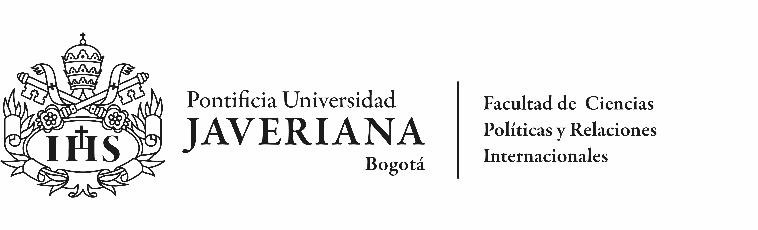 PROCESO DE ADMISIÓN PosgradosPosgrado al que aspira  	Período académico: 		Fecha de entrevista:  	Nombre y apellido del aspirante: 		Edad:  	Pregrado: 		Universidad:   	Año de graduación: 	Promedio:  	Otros Posgrados: Actividad laboral actual:Experiencia ProfesionalPerfil Profesional:Idioma:  	Habla: Nivel Alto  Lee: Nivel Alto  Escribe: Nivel Alto  Nivel Medio Nivel Medio Nivel Medio       Nivel bajo Nivel bajo Nivel bajo       Intereses académicos y profesionales en relación con el programa:Como obtuvo información del programa:Firma aspirante:    	TituloUniversidadFecha de graduación  EntidadCargoTiempo de vinculación EntidadCargoTiempo de vinculación 